HLÁŠENKA na turnaj nejmladší minižáci pražský přebor,Hlásíme Vám sehrání mistrovských utkání v basketbaleŘeditel turnaje: Pavel Šenk (mob. 605102163)Vklad do turnaje: 300,- Kč na každý zápasRozhodčí: každý tým platí jednoho rozhodčího (300,-Kč na zápas)Žádáme o potvrzení přijetí této hlášenky organizačnímu pracovníkovi klubu na e-mail nebo SMS.Se sportovním pozdravem 
Pavel ŠenkRozdělovník:Stk Sušer			suser@pbasket.czStk Mondschein			mondschein@centrum.czStk Treml			fany.tr@centrum.czBŠ Praha			michalkovapetra@seznam.czSokol Pražský			renata.severova@seznam.czSokol Vyšehrad		ulrych18@seznam.cz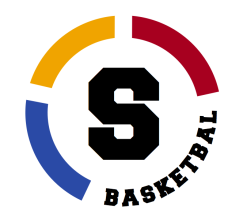 Basketbalová Akademie Sparta PrahaKovářova 1617/3, Praha 5, 155 00 Neděle26.11. 2017nafukovačka Kuncova26.11. 2017nafukovačka Kuncova26.11. 2017nafukovačka Kuncova26.11. 2017nafukovačka Kuncova26.11. 2017nafukovačka Kuncova26.11. 2017nafukovačka Kuncova26.11. 2017nafukovačka KuncovaPražský Přebornejmladší minižáci9:0044.Sokol Pražský-BŠ PrahaPražský Přebornejmladší minižáci10:4056.BA Sparta – Sokol Pražský Pražský Přebornejmladší minižáci12:2055.BŠ Praha – Sokol Vyšehrad  Pražský Přebornejmladší minižáci14:0058Sokol Vyšehrad-BA SpartaUtkání se hrají v nafukovací  hale Kuncova1617, Praha 5Dopravní spojení:	Metro trasa B, stanice Stodůlky, výstup z metra směr sídliště Stodůlky, dále pěšky přímo k restauraci Maják, před restaurací Maják zabočit vlevo na chodník mezi blokem domů a restaurací a po chodníku dojít až k hale (celkem cca 430m). Autem pražský okruh, směr Plzeň, sjezd Stodůlky, orientační bod kostel.Utkání se hrají v nafukovací  hale Kuncova1617, Praha 5Dopravní spojení:	Metro trasa B, stanice Stodůlky, výstup z metra směr sídliště Stodůlky, dále pěšky přímo k restauraci Maják, před restaurací Maják zabočit vlevo na chodník mezi blokem domů a restaurací a po chodníku dojít až k hale (celkem cca 430m). Autem pražský okruh, směr Plzeň, sjezd Stodůlky, orientační bod kostel.Utkání se hrají v nafukovací  hale Kuncova1617, Praha 5Dopravní spojení:	Metro trasa B, stanice Stodůlky, výstup z metra směr sídliště Stodůlky, dále pěšky přímo k restauraci Maják, před restaurací Maják zabočit vlevo na chodník mezi blokem domů a restaurací a po chodníku dojít až k hale (celkem cca 430m). Autem pražský okruh, směr Plzeň, sjezd Stodůlky, orientační bod kostel.Utkání se hrají v nafukovací  hale Kuncova1617, Praha 5Dopravní spojení:	Metro trasa B, stanice Stodůlky, výstup z metra směr sídliště Stodůlky, dále pěšky přímo k restauraci Maják, před restaurací Maják zabočit vlevo na chodník mezi blokem domů a restaurací a po chodníku dojít až k hale (celkem cca 430m). Autem pražský okruh, směr Plzeň, sjezd Stodůlky, orientační bod kostel.Utkání se hrají v nafukovací  hale Kuncova1617, Praha 5Dopravní spojení:	Metro trasa B, stanice Stodůlky, výstup z metra směr sídliště Stodůlky, dále pěšky přímo k restauraci Maják, před restaurací Maják zabočit vlevo na chodník mezi blokem domů a restaurací a po chodníku dojít až k hale (celkem cca 430m). Autem pražský okruh, směr Plzeň, sjezd Stodůlky, orientační bod kostel.Utkání se hrají v nafukovací  hale Kuncova1617, Praha 5Dopravní spojení:	Metro trasa B, stanice Stodůlky, výstup z metra směr sídliště Stodůlky, dále pěšky přímo k restauraci Maják, před restaurací Maják zabočit vlevo na chodník mezi blokem domů a restaurací a po chodníku dojít až k hale (celkem cca 430m). Autem pražský okruh, směr Plzeň, sjezd Stodůlky, orientační bod kostel.Org. prac.družstva: Pavel Šenk 605102163 snekii@seznam.czOrg. prac.družstva: Pavel Šenk 605102163 snekii@seznam.czOrg. prac.družstva: Pavel Šenk 605102163 snekii@seznam.czOrg. prac.družstva: Pavel Šenk 605102163 snekii@seznam.czOrg. prac.družstva: Pavel Šenk 605102163 snekii@seznam.czOrg. prac.družstva: Pavel Šenk 605102163 snekii@seznam.cz